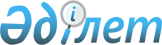 О внесении изменений в решение Райымбекского районного маслихата от 8 января 2021 года № 81-380 "О бюджетах сельских округов Райымбекского района на 2021-2023 годы"Решение Райымбекского районного маслихата Алматинской области от 22 ноября 2021 года № 17-70
      Райымбекский районный маслихат РЕШИЛ: 
      1. Внести в решение Райымбекского районного маслихата "О бюджетах сельских округов Райымбекского района на 2021-2023 годы" от 8 января 2021 года № 81-380 (зарегистрирован в Реестре государственной регистрации нормативных правовых актов № 5866) следующие изменения:
      пункты 1, 2, 3, 4, 5, 6, 7, 8, 9, 10, 11 указанного решения изложить в новой редакции:
      "1. Утвердить бюджет Жамбылского сельского округа на 2021-2023 годы согласно приложениям 1, 2, 3 к настоящему решению соответственно, в том числе на 2021 год в следующих объемах: 
      1) доходы 32 978 тысяч тенге, в том числе: 
      налоговые поступления 5 591 тысяча тенге;
      неналоговые поступления 0 тенге;
      поступления от продажи основного капитала 0 тенге;
      поступления трансфертов 27 387 тысяч тенге;
      2) затраты 37 302 тысячи тенге;
      3) чистое бюджетное кредитование 0 тенге, в том числе:
      бюджетные кредиты 0 тенге;
      погашение бюджетных кредитов 0 тенге;
      4) сальдо по операциям с финансовыми активами 0 тенге, в том числе:
      приобретение финансовых активов 0 тенге;
      поступления от продажи финансовых активов государства 0 тенге;
      5) дефицит (профицит) бюджета (-) 4324 тысячи тенге;
      6) финансирование дефицита (использование профицита) бюджета 4324 тысячи тенге, в том числе:
      поступление займов 0 тенге;
      погашение займов 0 тенге;
      используемые остатки бюджетных средств 4324 тысячи тенге.";
      "2. Утвердить бюджет Кайнарского сельского округа на 2021-2023 годы согласно приложениям 4, 5, 6 к настоящему решению соответственно, в том числе на 2021 год в следующих объемах: 
      1) доходы 44 030 тысяч тенге, в том числе: 
      налоговые поступления 7 862 тысячи тенге;
      неналоговые поступления 0 тенге;
      поступления от продажи основного капитала 0 тенге;
      поступления трансфертов 36 168 тысяч тенге;
      2) затраты 47 392 тысячи тенге;
      3) чистое бюджетное кредитование 0 тенге, в том числе:
      бюджетные кредиты 0 тенге;
      погашение бюджетных кредитов 0 тенге;
      4) сальдо по операциям с финансовыми активами 0 тенге, в том числе:
      приобретение финансовых активов 0 тенге;
      поступления от продажи финансовых активов государства 0 тенге;
      5) дефицит (профицит) бюджета (-) 3362 тысячи тенге;
      6) финансирование дефицита (использование профицита) бюджета 3362 тысячи тенге, в том числе:
      поступление займов 0 тенге;
      погашение займов 0 тенге;
      используемые остатки бюджетных средств 3362 тысячи тенге.";
      "3. Утвердить бюджет Какпакского сельского округа на 2021-2023 годы согласно приложениям 7, 8, 9 к настоящему решению соответственно, в том числе на 2021 год в следующих объемах: 
      1) доходы 39 119 тысяч тенге, в том числе: 
      налоговые поступления 8 999 тысяч тенге;
      неналоговые поступления 0 тенге;
      поступления от продажи основного капитала 0 тенге;
      поступления трансфертов 30 120 тысяч тенге;
      2) затраты 41 818 тысяч тенге;
      3) чистое бюджетное кредитование 0 тенге, в том числе:
      бюджетные кредиты 0 тенге;
      погашение бюджетных кредитов 0 тенге;
      4) сальдо по операциям с финансовыми активами 0 тенге, в том числе:
      приобретение финансовых активов 0 тенге;
      поступления от продажи финансовых активов государства 0 тенге;
      5) дефицит (профицит) бюджета (-) 2699 тысяч тенге;
      6) финансирование дефицита (использование профицита) бюджета 2699 тысяч тенге, в том числе:
      поступление займов 0 тенге;
      погашение займов 0 тенге;
      используемые остатки бюджетных средств 2699 тысяч тенге.";
      "4. Утвердить бюджет Карасазского сельского округа на 2021-2023 годы согласно приложениям 10, 11, 12 к настоящему решению соответственно, в том числе на 2021 год в следующих объемах: 
      1) доходы 100 032 тысячи тенге, в том числе: 
      налоговые поступления 5 130 тысяч тенге;
      неналоговые поступления 0 тенге;
      поступления от продажи основного капитала 0 тенге;
      поступления трансфертов 94 902 тысячи тенге;
      2) затраты 102 311 тысяч тенге;
      3) чистое бюджетное кредитование 0 тенге, в том числе:
      бюджетные кредиты 0 тенге;
      погашение бюджетных кредитов 0 тенге;
      4) сальдо по операциям с финансовыми активами 0 тенге, в том числе:
      приобретение финансовых активов 0 тенге;
      поступления от продажи финансовых активов государства 0 тенге;
      5) дефицит (профицит) бюджета (-) 2279 тысяч тенге;
      6) финансирование дефицита (использование профицита) бюджета 2279 тысяч тенге, в том числе:
      поступление займов 0 тенге;
      погашение займов 0 тенге;
      используемые остатки бюджетных средств 2279 тысяч тенге.";
      "5. Утвердить бюджет Нарынкольского сельского округа на 2021-2023 годы согласно приложениям 13, 14, 15 к настоящему решению соответственно, в том числе на 2021 год в следующих объемах: 
      1) доходы 312 712 тысячи тенге, в том числе: 
      налоговые поступления 19 491 тысяча тенге;
      неналоговые поступления 0 тенге;
      поступления от продажи основного капитала 0 тенге;
      поступления трансфертов 293 221 тысяча тенге;
      2) затраты 313 119 тысяч тенге;
      3) чистое бюджетное кредитование 0 тенге, в том числе:
      бюджетные кредиты 0 тенге;
      погашение бюджетных кредитов 0 тенге;
      4) сальдо по операциям с финансовыми активами 0 тенге, в том числе:
      приобретение финансовых активов 0 тенге;
      поступления от продажи финансовых активов государства 0 тенге;
      5) дефицит (профицит) бюджета (-) 407 тысяч тенге;
      6) финансирование дефицита (использование профицита) бюджета 407 тысяч тенге, в том числе:
      поступление займов 0 тенге;
      погашение займов 0 тенге;
      используемые остатки бюджетных средств 407 тысяч тенге.";
      "6. Утвердить бюджет Сарыжазского сельского округа на 2021-2023 годы согласно приложениям 16, 17, 18 к настоящему решению соответственно, в том числе на 2021 год в следующих объемах: 
      1) доходы 41 335 тысяч тенге, в том числе: 
      налоговые поступления 11 734 тысячи тенге;
      неналоговые поступления 0 тенге;
      поступления от продажи основного капитала 0 тенге;
      поступления трансфертов 29 601 тысяча тенге;
      2) затраты 47 344 тысячи тенге;
      3) чистое бюджетное кредитование 0 тенге, в том числе:
      бюджетные кредиты 0 тенге;
      погашение бюджетных кредитов 0 тенге;
      4) сальдо по операциям с финансовыми активами 0 тенге, в том числе:
      приобретение финансовых активов 0 тенге;
      поступления от продажи финансовых активов государства 0 тенге;
      5) дефицит (профицит) бюджета (-) 6009 тысяч тенге;
      6) финансирование дефицита (использование профицита) бюджета 6009 тысяч тенге, в том числе:
      поступление займов 0 тенге;
      погашение займов 0 тенге;
      используемые остатки бюджетных средств 6009 тысяч тенге.";
      "7. Утвердить бюджет Сумбинского сельского округа на 2021-2023 годы согласно приложениям 19, 20, 21 к настоящему решению соответственно, в том числе на 2021 год в следующих объемах: 
      1) доходы 39 634 тысячи тенге, в том числе: 
      налоговые поступления 10 100 тысяч тенге;
      неналоговые поступления 0 тенге;
      поступления от продажи основного капитала 0 тенге;
      поступления трансфертов 29 534 тысячи тенге;
      2) затраты 43 962 тысячи тенге;
      3) чистое бюджетное кредитование 0 тенге, в том числе:
      бюджетные кредиты 0 тенге;
      погашение бюджетных кредитов 0 тенге;
      4) сальдо по операциям с финансовыми активами 0 тенге, в том числе:
      приобретение финансовых активов 0 тенге;
      поступления от продажи финансовых активов государства 0 тенге;
      5) дефицит (профицит) бюджета (-) 4328 тысяч тенге;
      6) финансирование дефицита (использование профицита) бюджета 4328 тысяч тенге, в том числе:
      поступление займов 0 тенге;
      погашение займов 0 тенге;
      используемые остатки бюджетных средств 4328 тысяч тенге.";
      "8. Утвердить бюджет Текесского сельского округа на 2021-2023 годы согласно приложениям 22, 23, 24 к настоящему решению соответственно, в том числе на 2021 год в следующих объемах: 
      1) доходы 35 211 тысяч тенге, в том числе: 
      налоговые поступления 10 670 тысяч тенге;
      неналоговые поступления 0 тенге;
      поступления от продажи основного капитала 0 тенге;
      поступления трансфертов 24 441 тысяча тенге;
      2) затраты 40 862 тысячи тенге;
      3) чистое бюджетное кредитование 0 тенге, в том числе:
      бюджетные кредиты 0 тенге;
      погашение бюджетных кредитов 0 тенге;
      4) сальдо по операциям с финансовыми активами 0 тенге, в том числе:
      приобретение финансовых активов 0 тенге;
      поступления от продажи финансовых активов государства 0 тенге;
      5) дефицит (профицит) бюджета (-) 5751 тысяча тенге;
      6) финансирование дефицита (использование профицита) бюджета 5751 тысяча тенге, в том числе:
      поступление займов 0 тенге;
      погашение займов 0 тенге;
      используемые остатки бюджетных средств 5751 тысяча тенге.";
      "9. Утвердить бюджет Тегистикского сельского округа на 2021-2023 годы согласно приложениям 25, 26, 27 к настоящему решению соответственно, в том числе на 2021 год в следующих объемах: 
      1) доходы 147 689 тысяч тенге, в том числе: 
      налоговые поступления 2 858 тысяч тенге;
      неналоговые поступления 0 тенге;
      поступления от продажи основного капитала 0 тенге;
      поступления трансфертов 144 831 тысяча тенге;
      2) затраты 148 984 тысячи тенге;
      3) чистое бюджетное кредитование 0 тенге, в том числе:
      бюджетные кредиты 0 тенге;
      погашение бюджетных кредитов 0 тенге;
      4) сальдо по операциям с финансовыми активами 0 тенге, в том числе:
      приобретение финансовых активов 0 тенге;
      поступления от продажи финансовых активов государства 0 тенге;
      5) дефицит (профицит) бюджета (-) 1295 тысяч тенге;
      6) финансирование дефицита (использование профицита) бюджета 1295 тысяч тенге, в том числе:
      поступление займов 0 тенге;
      погашение займов 0 тенге;
      используемые остатки бюджетных средств 1295 тысяч тенге.";
      "10. Утвердить бюджет Узак батырского сельского округа на 2021-2023 годы согласно приложениям 28, 29, 30 к настоящему решению соответственно, в том числе на 2021 год в следующих объемах: 
      1) доходы 31 204 тысячи тенге, в том числе: 
      налоговые поступления 6 504 тысячи тенге;
      неналоговые поступления 0 тенге;
      поступления от продажи основного капитала 0 тенге;
      поступления трансфертов 24 700 тысяч тенге;
      2) затраты 33 617 тысяч тенге;
      3) чистое бюджетное кредитование 0 тенге, в том числе:
      бюджетные кредиты 0 тенге;
      погашение бюджетных кредитов 0 тенге;
      4) сальдо по операциям с финансовыми активами 0 тенге, в том числе:
      приобретение финансовых активов 0 тенге;
      поступления от продажи финансовых активов государства 0 тенге;
      5) дефицит (профицит) бюджета (-) 2413 тысяч тенге;
      6) финансирование дефицита (использование профицита) бюджета 2413 тысяч тенге, в том числе:
      поступление займов 0 тенге;
      погашение займов 0 тенге;
      используемые остатки бюджетных средств 2413 тысяч тенге.";
      "11. Утвердить бюджет Шалкодинского сельского округа на 2021-2023 годы согласно приложениям 31, 32, 33 к настоящему решению соответственно, в том числе на 2021 год в следующих объемах: 
      1) доходы 42 254 тысячи тенге, в том числе: 
      налоговые поступления 9 447 тысяч тенге;
      неналоговые поступления 0 тенге;
      поступления от продажи основного капитала 0 тенге;
      поступления трансфертов 32 807 тысяч тенге;
      2) затраты 45 892 тысячи тенге;
      3) чистое бюджетное кредитование 0 тенге, в том числе:
      бюджетные кредиты 0 тенге;
      погашение бюджетных кредитов 0 тенге;
      4) сальдо по операциям с финансовыми активами 0 тенге, в том числе:
      приобретение финансовых активов 0 тенге;
      поступления от продажи финансовых активов государства 0 тенге;
      5) дефицит (профицит) бюджета (-) 3638 тысяч тенге;
      6) финансирование дефицита (использование профицита) бюджета 3638 тысяч тенге, в том числе:
      поступление займов 0 тенге;
      погашение займов 0 тенге;
      используемые остатки бюджетных средств 3638 тысяч тенге.".
      2. Приложения 1, 4, 7, 10, 13, 16, 19, 22, 25, 28, 31 к указанному решению изложить в новой редакции согласно приложениям 1, 2, 3, 4, 5, 6, 7, 8, 9, 10, 11 к настоящему решению.
      3. Настоящее решение вводится в действие с 1 января 2021 года. Бюджет Жамбылского сельского округа на 2021 год Бюджет Кайнарского сельского округа на 2021 год Бюджет Какпакского сельского округа на 2021 год Бюджет Карасазского сельского округа на 2021 год Бюджет Нарынкольского сельского округа на 2021 год Бюджет Сарыжазского сельского округа на 2021 год Бюджет Сумбинского сельского округа на 2021 год Бюджет Текесского сельского округа на 2021 год Бюджет Тегистикского сельского округа на 2021 год Бюджет Узак батырского сельского округа на 2021 год Бюджет Шалкодинского сельского округа на 2021 год
					© 2012. РГП на ПХВ «Институт законодательства и правовой информации Республики Казахстан» Министерства юстиции Республики Казахстан
				
      Секретарь Райымбекского районного маслихата

Е.Кудабаев
Приложение 1 к решению Райымбекского районного маслихата от 22 ноября 2021 года № 17-70Приложение 1 к решению Райымбекского районного маслихата от 8 января 2021 года № 81-380 "О бюджетах сельских округов Райымбекского района на 2021-2023 годы"
Категория
Категория
Категория
Категория
Сумма, тысяч тенге
Класс
Класс
Класс
Сумма, тысяч тенге
Подкласс
Наименование
Сумма, тысяч тенге
І. Доходы
32 978
1
Налоговые поступления
5591
01
Подоходный налог
200
2
Индивидуальный подоходный налог
200
04
Hалоги на собственность
5 391
1
Hалоги на имущество
192
3
Земельный налог
503
4
Hалог на транспортные средства
4 696 
4
Поступления трансфертов 
27 387
02
Трансферты из вышестоящих органов государственного управления
27 387
3
Трансферты из районного (города областного значения) бюджета
27 387
Функциональная группа
Функциональная группа
Функциональная группа
Функциональная группа
Функциональная группа
Сумма, тысяч тенге
Функциональная подгруппа
Функциональная подгруппа
Функциональная подгруппа
Функциональная подгруппа
Сумма, тысяч тенге
Администратор бюджетных программ
Администратор бюджетных программ
Администратор бюджетных программ
Сумма, тысяч тенге
Программа
Наименование
Сумма, тысяч тенге
ІІ. Затраты
37 302
01
Государственные услуги общего характера
26 034
1
Представительные, исполнительные и другие органы, выполняющие общие функции государственного управления
26 034
124
Аппарат акима города районного значения, села, поселка, сельского округа
26 034
001
Услуги по обеспечению деятельности акима города районного значения, села, поселка, сельского округа
25 794
022
Капитальные расходы государственного органа
240
07
Жилищно-коммунальное хозяйство
4 748
3
Благоустройство населенных пунктов
4 748
124
Аппарат акима города районного значения, села, поселка, сельского округа
4 748
008
Освещение улиц в населенных пунктах
1 274
009
Обеспечение санитарии населенных пунктов
150
011
Благоустройство и озеленение населенных пунктов
3 324
12
Транспорт и коммуникации
1 000
1
Автомобильный транспорт
1 000
124
Аппарат акима города районного значения, села, поселка, сельского округа
1 000
013
Обеспечение функционирования автомобильных дорог в городах районного значения, селах, поселках, сельских округах
1 000
15
Трансферты
341
1
Трансферты
341
124
Аппарат акима города районного значения, села, поселка, сельского округа
341
051
Целевые текущие трансферты из нижестоящего бюджета на компенсацию потерь вышестоящего бюджета в связи с изменением законодательства
341
ІІІ. Чистое бюджетное кредитование
0
 Бюджетные кредиты
0
Категория
Категория
Категория
Категория
Сумма
(тысяч тенге)
Класс
Класс
Класс
Сумма
(тысяч тенге)
Подкласс
Подкласс
Сумма
(тысяч тенге)
Наименование
Сумма
(тысяч тенге)
Погашение бюджетных кредитов
0
5
Погашение бюджетных кредитов
0
01
Погашение бюджетных кредитов
0
1
Погашение бюджетных кредитов, выданных из государственного бюджета
0
Функциональная группа
Функциональная группа
Функциональная группа
Функциональная группа
Функциональная группа
Сумма
(тысяч тенге)
Функциональная подгруппа
Функциональная подгруппа
Функциональная подгруппа
Функциональная подгруппа
Сумма
(тысяч тенге)
Администратор бюджетных программ
Администратор бюджетных программ
Администратор бюджетных программ
Сумма
(тысяч тенге)
Программа
Программа
Сумма
(тысяч тенге)
Наименование
Сумма
(тысяч тенге)
Сальдо по операциям с финансовыми активами
0
Категория
Категория
Категория
Категория
Сумма
(тысяч тенге)
Класс
Класс
Класс
Сумма
(тысяч тенге)
Подкласс
Подкласс
Сумма
(тысяч тенге)
Наименование
Сумма
(тысяч тенге)
Поступления от продажи финансовых активов государства
0
Категория
Категория
Категория
Категория
Сумма
(тысяч тенге)
Класс
Класс
Класс
Сумма
(тысяч тенге)
Подкласс
Подкласс
Сумма
(тысяч тенге)
Наименование
Сумма
(тысяч тенге)
V. Дефицит (профицит) бюджета
-4 324
VI. Финансирование дефицита (использование профицита) бюджета
4 324
7
Поступления займов
0
01
Внутренние государственные займы
0
2
Договоры займа
0
8
Движение остатков бюджетных средств
4 324
01
Остатки бюджетных средств
4 324
1
Свободные остатки бюджетных средств
4 324
Функциональная группа
Функциональная группа
Функциональная группа
Функциональная группа
Функциональная группа
Сумма
(тысяч тенге)
Функциональная подгруппа
Функциональная подгруппа
Функциональная подгруппа
Функциональная подгруппа
Сумма
(тысяч тенге)
Администратор бюджетных программ
Администратор бюджетных программ
Администратор бюджетных программ
Сумма
(тысяч тенге)
Программа
Программа
Сумма
(тысяч тенге)
Наименование
Сумма
(тысяч тенге)
16
Погашение займов
0
1
Погашение займов
0
124
Аппарат акима города районного значения, села, поселка, сельского округа
0
056
Погашение долга аппарата акима города районного значения, села, поселка, сельского округа перед вышестоящим бюджетом
0Приложение 2 к решению Райымбекского районного маслихата от 22 ноября 2021 года № 17-70Приложение 4 к решению Райымбекского районного маслихата от 8 января 2021 года № 81-380 "О бюджетах сельских округов Райымбекского района на 2021-2023 годы"
Категория
Категория
Категория
Категория
Сумма, тысяч тенге
Класс
Класс
Класс
Сумма, тысяч тенге
Подкласс
Наименование
Сумма, тысяч тенге
І. Доходы
44 030
1
Налоговые поступления
7 862
01
Подоходный налог
80
2
Индивидуальный подоходный налог
80
04
Hалоги на собственность
7 782
1
Hалоги на имущество
160
3
Земельный налог
301
4
Hалог на транспортные средства
7 321 
4
Поступления трансфертов 
36 168
02
Трансферты из вышестоящих органов государственного управления
36 168
3
Трансферты из районного (города областного значения) бюджета
36 168
Функциональная группа
Функциональная группа
Функциональная группа
Функциональная группа
Функциональная группа
Сумма, тысяч тенге
Функциональная подгруппа
Функциональная подгруппа
Функциональная подгруппа
Функциональная подгруппа
Сумма, тысяч тенге
Администратор бюджетных программ
Администратор бюджетных программ
Администратор бюджетных программ
Сумма, тысяч тенге
Программа
Наименование
Сумма, тысяч тенге
ІІ. Затраты
47 392
01
Государственные услуги общего характера
33 835
1
Представительные, исполнительные и другие органы, выполняющие общие функции государственного управления
33 835
124
Аппарат акима города районного значения, села, поселка, сельского округа
33 835
001
Услуги по обеспечению деятельности акима города районного значения, села, поселка, сельского округа
33 595
022
Капитальные расходы государственного органа
240
07
Жилищно-коммунальное хозяйство
4 016
3
Благоустройство населенных пунктов
4 016
124
Аппарат акима города районного значения, села, поселка, сельского округа
4 016
008
Освещение улиц в населенных пунктах
2 051
009
Обеспечение санитарии населенных пунктов
200
011
Благоустройство и озеленение населенных пунктов
1 765
12
Транспорт и коммуникации
1 000
1
Автомобильный транспорт
1 000
124
Аппарат акима города районного значения, села, поселка, сельского округа
1 000
013
Обеспечение функционирования автомобильных дорог в городах районного значения, селах, поселках, сельских округах
1 000
13
Прочие
8 200
9
Прочие
8 200
124
Аппарат акима города районного значения, села, поселка, сельского округа
8 200
040
Реализация мероприятий для решения вопросов обустройства населенных пунктов в реализацию мер по содействию экономическому развитию регионов в рамках Программы развития регионов до 2025 года
8 200
15
Трансферты
341
1
Трансферты
341
124
Аппарат акима города районного значения, села, поселка, сельского округа
341
051
Целевые текущие трансферты из нижестоящего бюджета на компенсацию потерь вышестоящего бюджета в связи с изменением законодательства
341
ІІІ. Чистое бюджетное кредитование
0
 Бюджетные кредиты
0
Категория
Категория
Категория
Категория
Сумма
(тысяч тенге)
Класс
Класс
Класс
Сумма
(тысяч тенге)
Подкласс
Подкласс
Сумма
(тысяч тенге)
Наименование
Сумма
(тысяч тенге)
Погашение бюджетных кредитов
0
5
Погашение бюджетных кредитов
0
01
Погашение бюджетных кредитов
0
1
Погашение бюджетных кредитов, выданных из государственного бюджета
0
Функциональная группа
Функциональная группа
Функциональная группа
Функциональная группа
Функциональная группа
Сумма
(тысяч тенге)
Функциональная подгруппа
Функциональная подгруппа
Функциональная подгруппа
Функциональная подгруппа
Сумма
(тысяч тенге)
Администратор бюджетных программ
Администратор бюджетных программ
Администратор бюджетных программ
Сумма
(тысяч тенге)
Программа
Программа
Сумма
(тысяч тенге)
Наименование
Сумма
(тысяч тенге)
Сальдо по операциям с финансовыми активами
0
Категория
Категория
Категория
Категория
Сумма
(тысяч тенге)
Класс
Класс
Класс
Сумма
(тысяч тенге)
Подкласс
Подкласс
Сумма
(тысяч тенге)
Наименование
Сумма
(тысяч тенге)
Поступления от продажи финансовых активов государства
0
Категория
Категория
Категория
Категория
Сумма
(тысяч тенге)
Класс
Класс
Класс
Сумма
(тысяч тенге)
Подкласс
Подкласс
Сумма
(тысяч тенге)
Наименование
Сумма
(тысяч тенге)
V. Дефицит (профицит) бюджета
-3 362
VI. Финансирование дефицита (использование профицита) бюджета
3 362
7
Поступления займов
0
01
Внутренние государственные займы
0
2
Договоры займа
0
8
Движение остатков бюджетных средств
3 362
01
Остатки бюджетных средств
3 362
1
Свободные остатки бюджетных средств
3 362
Функциональная группа
Функциональная группа
Функциональная группа
Функциональная группа
Функциональная группа
Сумма
(тысяч тенге)
Функциональная подгруппа
Функциональная подгруппа
Функциональная подгруппа
Функциональная подгруппа
Сумма
(тысяч тенге)
Администратор бюджетных программ
Администратор бюджетных программ
Администратор бюджетных программ
Сумма
(тысяч тенге)
Программа
Программа
Сумма
(тысяч тенге)
Наименование
Сумма
(тысяч тенге)
16
Погашение займов
0
1
Погашение займов
0
124
Аппарат акима города районного значения, села, поселка, сельского округа
0
056
Погашение долга аппарата акима города районного значения, села, поселка, сельского округа перед вышестоящим бюджетом
0Приложение 3 к решению Райымбекского районного маслихата от 22 ноября 2021 года № 17-70Приложение 7 к решению Райымбекского районного маслихата от 8 января 2021 года № 81-380 "О бюджетах сельских округов Райымбекского района на 2021-2023 годы"
Категория
Категория
Категория
Категория
Сумма, тысяч тенге
Класс
Класс
Класс
Сумма, тысяч тенге
Подкласс
Наименование
Сумма, тысяч тенге
І. Доходы
39 119
1
Налоговые поступления
8 999
01
Подоходный налог
300
2
Индивидуальный подоходный налог
300
04
Hалоги на собственность
8 699
1
Hалоги на имущество
154
3
Земельный налог
404
4
Hалог на транспортные средства
8 141 
4
Поступления трансфертов 
30 120
02
Трансферты из вышестоящих органов государственного управления
30 120
3
Трансферты из районного (города областного значения) бюджета
30 120
Функциональная группа
Функциональная группа
Функциональная группа
Функциональная группа
Функциональная группа
Сумма, тысяч тенге
Функциональная подгруппа
Функциональная подгруппа
Функциональная подгруппа
Функциональная подгруппа
Сумма, тысяч тенге
Администратор бюджетных программ
Администратор бюджетных программ
Администратор бюджетных программ
Сумма, тысяч тенге
Программа
Наименование
Сумма, тысяч тенге
ІІ. Затраты
41 818
01
Государственные услуги общего характера
29 191
1
Представительные, исполнительные и другие органы, выполняющие общие функции государственного управления
29 191
124
Аппарат акима города районного значения, села, поселка, сельского округа
29 191
001
Услуги по обеспечению деятельности акима города районного значения, села, поселка, сельского округа
28 951
022
Капитальные расходы государственного органа
240
07
Жилищно-коммунальное хозяйство
3 086
3
Благоустройство населенных пунктов
3 086
124
Аппарат акима города районного значения, села, поселка, сельского округа
3 086
008
Освещение улиц в населенных пунктах
1 336
009
Обеспечение санитарии населенных пунктов
150
011
Благоустройство и озеленение населенных пунктов
1 600
12
Транспорт и коммуникации
1 000
1
Автомобильный транспорт
1 000
124
Аппарат акима города районного значения, села, поселка, сельского округа
1 000
013
Обеспечение функционирования автомобильных дорог в городах районного значения, селах, поселках, сельских округах
1 000
13
Прочие
8 200
9
Прочие
8 200
124
Аппарат акима города районного значения, села, поселка, сельского округа
8 200
040
Реализация мероприятий для решения вопросов обустройства населенных пунктов в реализацию мер по содействию экономическому развитию регионов в рамках Программы развития регионов до 2025 года
8 200
15
Трансферты
341
1
Трансферты
341
124
Аппарат акима города районного значения, села, поселка, сельского округа
341
051
Целевые текущие трансферты из нижестоящего бюджета на компенсацию потерь вышестоящего бюджета в связи с изменением законодательства
341
ІІІ. Чистое бюджетное кредитование
0
 Бюджетные кредиты
0
Категория
Категория
Категория
Категория
Сумма
(тысяч тенге)
Класс
Класс
Класс
Сумма
(тысяч тенге)
Подкласс
Подкласс
Сумма
(тысяч тенге)
Наименование
Сумма
(тысяч тенге)
Погашение бюджетных кредитов
0
5
Погашение бюджетных кредитов
0
01
Погашение бюджетных кредитов
0
1
Погашение бюджетных кредитов, выданных из государственного бюджета
0
Функциональная группа
Функциональная группа
Функциональная группа
Функциональная группа
Функциональная группа
Сумма
(тысяч тенге)
Функциональная подгруппа
Функциональная подгруппа
Функциональная подгруппа
Функциональная подгруппа
Сумма
(тысяч тенге)
Администратор бюджетных программ
Администратор бюджетных программ
Администратор бюджетных программ
Сумма
(тысяч тенге)
Программа
Программа
Сумма
(тысяч тенге)
Наименование
Сумма
(тысяч тенге)
Сальдо по операциям с финансовыми активами
0
Категория
Категория
Категория
Категория
Сумма
(тысяч тенге)
Класс
Класс
Класс
Сумма
(тысяч тенге)
Подкласс
Подкласс
Сумма
(тысяч тенге)
Наименование
Сумма
(тысяч тенге)
Поступления от продажи финансовых активов государства
0
Категория
Категория
Категория
Категория
Сумма
(тысяч тенге)
Класс
Класс
Класс
Сумма
(тысяч тенге)
Подкласс
Подкласс
Сумма
(тысяч тенге)
Наименование
Сумма
(тысяч тенге)
V. Дефицит (профицит) бюджета
-2 699
VI. Финансирование дефицита (использование профицита) бюджета
2 699
7
Поступления займов
0
01
Внутренние государственные займы
0
2
Договоры займа
0
8
Движение остатков бюджетных средств
2 699
01
Остатки бюджетных средств
2 699
1
Свободные остатки бюджетных средств
2 699
Функциональная группа
Функциональная группа
Функциональная группа
Функциональная группа
Функциональная группа
Сумма
(тысяч тенге)
Функциональная подгруппа
Функциональная подгруппа
Функциональная подгруппа
Функциональная подгруппа
Сумма
(тысяч тенге)
Администратор бюджетных программ
Администратор бюджетных программ
Администратор бюджетных программ
Сумма
(тысяч тенге)
Программа
Программа
Сумма
(тысяч тенге)
Наименование
Сумма
(тысяч тенге)
16
Погашение займов
0
1
Погашение займов
0
124
Аппарат акима города районного значения, села, поселка, сельского округа
0
056
Погашение долга аппарата акима города районного значения, села, поселка, сельского округа перед вышестоящим бюджетом
0Приложение 4 к решению Райымбекского районного маслихата от 22 ноября 2021 года № 17-70Приложение 10 к решению Райымбекского районного маслихата от 8 января 2021 года № 81-380 "О бюджетах сельских округов Райымбекского района на 2021-2023 годы"
Категория
Категория
Категория
Категория
Сумма, тысяч тенге
Класс
Класс
Класс
Сумма, тысяч тенге
Подкласс
Наименование
Сумма, тысяч тенге
І. Доходы
100 032
1
Налоговые поступления
5 130
01
Подоходный налог
100
2
Индивидуальный подоходный налог
100
04
Hалоги на собственность
5 030
1
Hалоги на имущество
164
3
Земельный налог
304
4
Hалог на транспортные средства
4 562
4
Поступления трансфертов 
94 902
02
Трансферты из вышестоящих органов государственного управления
94 902
3
Трансферты из районного (города областного значения) бюджета
94 902
Функциональная группа
Функциональная группа
Функциональная группа
Функциональная группа
Функциональная группа
Сумма, тысяч тенге
Функциональная подгруппа
Функциональная подгруппа
Функциональная подгруппа
Функциональная подгруппа
Сумма, тысяч тенге
Администратор бюджетных программ
Администратор бюджетных программ
Администратор бюджетных программ
Сумма, тысяч тенге
Программа
Наименование
Сумма, тысяч тенге
ІІ. Затраты
102 311
01
Государственные услуги общего характера
94 959
1
Представительные, исполнительные и другие органы, выполняющие общие функции государственного управления
94 959
124
Аппарат акима города районного значения, села, поселка, сельского округа
94 959
001
Услуги по обеспечению деятельности акима города районного значения, села, поселка, сельского округа
30 650
022
Капитальные расходы государственного органа
64 309
07
Жилищно-коммунальное хозяйство
4 917
3
Благоустройство населенных пунктов
4 917
124
Аппарат акима города районного значения, села, поселка, сельского округа
4 917
008
Освещение улиц в населенных пунктах
1 417
009
Обеспечение санитарии населенных пунктов
500
011
Благоустройство и озеленение населенных пунктов
3 000
12
Транспорт и коммуникации
2 084
1
Автомобильный транспорт
2 084
124
Аппарат акима города районного значения, села, поселка, сельского округа
2 084
013
Обеспечение функционирования автомобильных дорог в городах районного значения, селах, поселках, сельских округах
1 000
045
Капитальный и средний ремонт автомобильных дорог в городах районного значения, селах, поселках, сельских округах
1084
15
Трансферты
351
1
Трансферты
351
124
Аппарат акима города районного значения, села, поселка, сельского округа
351
051
Целевые текущие трансферты из нижестоящего бюджета на компенсацию потерь вышестоящего бюджета в связи с изменением законодательства
351
ІІІ. Чистое бюджетное кредитование
0
 Бюджетные кредиты
0
Категория
Категория
Категория
Категория
Сумма
(тысяч тенге)
Класс
Класс
Класс
Сумма
(тысяч тенге)
Подкласс
Подкласс
Сумма
(тысяч тенге)
Наименование
Сумма
(тысяч тенге)
Погашение бюджетных кредитов
0
5
Погашение бюджетных кредитов
0
01
Погашение бюджетных кредитов
0
1
Погашение бюджетных кредитов, выданных из государственного бюджета
0
Функциональная группа
Функциональная группа
Функциональная группа
Функциональная группа
Функциональная группа
Сумма
(тысяч тенге)
Функциональная подгруппа
Функциональная подгруппа
Функциональная подгруппа
Функциональная подгруппа
Сумма
(тысяч тенге)
Администратор бюджетных программ
Администратор бюджетных программ
Администратор бюджетных программ
Сумма
(тысяч тенге)
Программа
Программа
Сумма
(тысяч тенге)
Наименование
Сумма
(тысяч тенге)
Сальдо по операциям с финансовыми активами
0
Категория
Категория
Категория
Категория
Сумма
(тысяч тенге)
Класс
Класс
Класс
Сумма
(тысяч тенге)
Подкласс
Подкласс
Сумма
(тысяч тенге)
Наименование
Сумма
(тысяч тенге)
Поступления от продажи финансовых активов государства
0
Категория
Категория
Категория
Категория
Сумма
(тысяч тенге)
Класс
Класс
Класс
Сумма
(тысяч тенге)
Подкласс
Подкласс
Сумма
(тысяч тенге)
Наименование
Сумма
(тысяч тенге)
V. Дефицит (профицит) бюджета
-2 279
VI. Финансирование дефицита (использование профицита) бюджета
2 279
7
Поступления займов
0
01
Внутренние государственные займы
0
2
Договоры займа
0
8
Движение остатков бюджетных средств
2 279
01
Остатки бюджетных средств
2 279
1
Свободные остатки бюджетных средств
2 279
Функциональная группа
Функциональная группа
Функциональная группа
Функциональная группа
Функциональная группа
Сумма
(тысяч тенге)
Функциональная подгруппа
Функциональная подгруппа
Функциональная подгруппа
Функциональная подгруппа
Сумма
(тысяч тенге)
Администратор бюджетных программ
Администратор бюджетных программ
Администратор бюджетных программ
Сумма
(тысяч тенге)
Программа
Программа
Сумма
(тысяч тенге)
Наименование
Сумма
(тысяч тенге)
16
Погашение займов
0
1
Погашение займов
0
124
Аппарат акима города районного значения, села, поселка, сельского округа
0
056
Погашение долга аппарата акима города районного значения, села, поселка, сельского округа перед вышестоящим бюджетом
0Приложение 5 к решению Райымбекского районного маслихата от 22 ноября 2021 года № 17-70Приложение 13 к решению Райымбекского районного маслихата от 8 января 2021 года № 81-380 "О бюджетах сельских округов Райымбекского района на 2021-2023 годы"
Категория
Категория
Категория
Категория
Сумма, тысяч тенге
Класс
Класс
Класс
Сумма, тысяч тенге
Подкласс
Наименование
Сумма, тысяч тенге
І. Доходы
312 712
1
Налоговые поступления
19 491
01
Подоходный налог
2 039
2
Индивидуальный подоходный налог
2 039
04
Hалоги на собственность
17 452
1
Hалоги на имущество
750
3
Земельный налог
1 374
4
Hалог на транспортные средства
15 328
4
Поступления трансфертов 
293 221
02
Трансферты из вышестоящих органов государственного управления
293 221
3
Трансферты из районного (города областного значения) бюджета
293 221
Функциональная группа
Функциональная группа
Функциональная группа
Функциональная группа
Функциональная группа
Сумма, тысяч тенге
Функциональная подгруппа
Функциональная подгруппа
Функциональная подгруппа
Функциональная подгруппа
Сумма, тысяч тенге
Администратор бюджетных программ
Администратор бюджетных программ
Администратор бюджетных программ
Сумма, тысяч тенге
Программа
Наименование
Сумма, тысяч тенге
ІІ. Затраты
313119
01
Государственные услуги общего характера
38 848
1
Представительные, исполнительные и другие органы, выполняющие общие функции государственного управления
38 848
124
Аппарат акима города районного значения, села, поселка, сельского округа
38 848
001
Услуги по обеспечению деятельности акима города районного значения, села, поселка, сельского округа
38 608
022
Капитальные расходы государственного органа
240
07
Жилищно-коммунальное хозяйство
260 930
3
Благоустройство населенных пунктов
260 930
124
Аппарат акима города районного значения, села, поселка, сельского округа
260 930
008
Освещение улиц в населенных пунктах
17 828
009
Обеспечение санитарии населенных пунктов
400
011
Благоустройство и озеленение населенных пунктов
242 702
12
Транспорт и коммуникации
13 000
1
Автомобильный транспорт
13 000
124
Аппарат акима города районного значения, села, поселка, сельского округа
13 000
013
Обеспечение функционирования автомобильных дорог в городах районного значения, селах, поселках, сельских округах
13 000
15
Трансферты
341
1
Трансферты
341
124
Аппарат акима города районного значения, села, поселка, сельского округа
341
051
Целевые текущие трансферты из нижестоящего бюджета на компенсацию потерь вышестоящего бюджета в связи с изменением законодательства
341
ІІІ. Чистое бюджетное кредитование
0
 Бюджетные кредиты
0
Категория
Категория
Категория
Категория
Сумма
(тысяч тенге)
Класс
Класс
Класс
Сумма
(тысяч тенге)
Подкласс
Подкласс
Сумма
(тысяч тенге)
Наименование
Сумма
(тысяч тенге)
Погашение бюджетных кредитов
0
5
Погашение бюджетных кредитов
0
01
Погашение бюджетных кредитов
0
1
Погашение бюджетных кредитов, выданных из государственного бюджета
0
Функциональная группа
Функциональная группа
Функциональная группа
Функциональная группа
Функциональная группа
Сумма
(тысяч тенге)
Функциональная подгруппа
Функциональная подгруппа
Функциональная подгруппа
Функциональная подгруппа
Сумма
(тысяч тенге)
Администратор бюджетных программ
Администратор бюджетных программ
Администратор бюджетных программ
Сумма
(тысяч тенге)
Программа
Программа
Сумма
(тысяч тенге)
Наименование
Сумма
(тысяч тенге)
Сальдо по операциям с финансовыми активами
0
Категория
Категория
Категория
Категория
Сумма
(тысяч тенге)
Класс
Класс
Класс
Сумма
(тысяч тенге)
Подкласс
Подкласс
Сумма
(тысяч тенге)
Наименование
Сумма
(тысяч тенге)
Поступления от продажи финансовых активов государства
0
Категория
Категория
Категория
Категория
Сумма
(тысяч тенге)
Класс
Класс
Класс
Сумма
(тысяч тенге)
Подкласс
Подкласс
Сумма
(тысяч тенге)
Наименование
Сумма
(тысяч тенге)
V. Дефицит (профицит) бюджета
-407
VI. Финансирование дефицита (использование профицита) бюджета
407
7
Поступления займов
0
01
Внутренние государственные займы
0
2
Договоры займа
0
8
Движение остатков бюджетных средств
407
01
Остатки бюджетных средств
407
1
Свободные остатки бюджетных средств
407
Функциональная группа
Функциональная группа
Функциональная группа
Функциональная группа
Функциональная группа
Сумма
(тысяч тенге)
Функциональная подгруппа
Функциональная подгруппа
Функциональная подгруппа
Функциональная подгруппа
Сумма
(тысяч тенге)
Администратор бюджетных программ
Администратор бюджетных программ
Администратор бюджетных программ
Сумма
(тысяч тенге)
Программа
Программа
Сумма
(тысяч тенге)
Наименование
Сумма
(тысяч тенге)
16
Погашение займов
0
1
Погашение займов
0
124
Аппарат акима города районного значения, села, поселка, сельского округа
0
056
Погашение долга аппарата акима города районного значения, села, поселка, сельского округа перед вышестоящим бюджетом
0Приложение 6 к решению Райымбекского районного маслихата от 22 ноября 2021 года № 17-70Приложение 16 к решению Райымбекского районного маслихата от 8 января 2021 года № 81-380 "О бюджетах сельских округов Райымбекского района на 2021-2023 годы"
Категория
Категория
Категория
Категория
Сумма, тысяч тенге
Класс
Класс
Класс
Сумма, тысяч тенге
Подкласс
Наименование
Сумма, тысяч тенге
І. Доходы
41 335
1
Налоговые поступления
11 734
01
Подоходный налог
436
2
Индивидуальный подоходный налог
436
04
Hалоги на собственность
11 298
1
Hалоги на имущество
301
3
Земельный налог
502
4
Hалог на транспортные средства
10 495
4
Поступления трансфертов 
29 601
02
Трансферты из вышестоящих органов государственного управления
29 601
3
Трансферты из районного (города областного значения) бюджета
29 601
Функциональная группа
Функциональная группа
Функциональная группа
Функциональная группа
Функциональная группа
Сумма, тысяч тенге
Функциональная подгруппа
Функциональная подгруппа
Функциональная подгруппа
Функциональная подгруппа
Сумма, тысяч тенге
Администратор бюджетных программ
Администратор бюджетных программ
Администратор бюджетных программ
Сумма, тысяч тенге
Программа
Наименование
Сумма, тысяч тенге
ІІ. Затраты
47 344
01
Государственные услуги общего характера
38 129
1
Представительные, исполнительные и другие органы, выполняющие общие функции государственного управления
38 129
124
Аппарат акима города районного значения, села, поселка, сельского округа
38 129
001
Услуги по обеспечению деятельности акима города районного значения, села, поселка, сельского округа
37 389
022
Капитальные расходы государственного органа
740
07
Жилищно-коммунальное хозяйство
6 590
3
Благоустройство населенных пунктов
6 590
124
Аппарат акима города районного значения, села, поселка, сельского округа
6 590
008
Освещение улиц в населенных пунктах
2 126
009
Обеспечение санитарии населенных пунктов
800
011
Благоустройство и озеленение населенных пунктов
3 664
12
Транспорт и коммуникации
2 284
1
Автомобильный транспорт
2 284
124
Аппарат акима города районного значения, села, поселка, сельского округа
2 284
013
Обеспечение функционирования автомобильных дорог в городах районного значения, селах, поселках, сельских округах
1 200
045
Капитальный и средний ремонт автомобильных дорог в городах районного значения, селах, поселках, сельских округах
1084
15
Трансферты
341
1
Трансферты
341
124
Аппарат акима города районного значения, села, поселка, сельского округа
341
051
Целевые текущие трансферты из нижестоящего бюджета на компенсацию потерь вышестоящего бюджета в связи с изменением законодательства
341
ІІІ. Чистое бюджетное кредитование
0
 Бюджетные кредиты
0
Категория
Категория
Категория
Категория
Сумма
(тысяч тенге)
Класс
Класс
Класс
Сумма
(тысяч тенге)
Подкласс
Подкласс
Сумма
(тысяч тенге)
Наименование
Сумма
(тысяч тенге)
Погашение бюджетных кредитов
0
5
Погашение бюджетных кредитов
0
01
Погашение бюджетных кредитов
0
1
Погашение бюджетных кредитов, выданных из государственного бюджета
0
Функциональная группа
Функциональная группа
Функциональная группа
Функциональная группа
Функциональная группа
Сумма
(тысяч тенге)
Функциональная подгруппа
Функциональная подгруппа
Функциональная подгруппа
Функциональная подгруппа
Сумма
(тысяч тенге)
Администратор бюджетных программ
Администратор бюджетных программ
Администратор бюджетных программ
Сумма
(тысяч тенге)
Программа
Программа
Сумма
(тысяч тенге)
Наименование
Сумма
(тысяч тенге)
Сальдо по операциям с финансовыми активами
0
Категория
Категория
Категория
Категория
Сумма
(тысяч тенге)
Класс
Класс
Класс
Сумма
(тысяч тенге)
Подкласс
Подкласс
Сумма
(тысяч тенге)
Наименование
Сумма
(тысяч тенге)
Поступления от продажи финансовых активов государства
0
Категория
Категория
Категория
Категория
Сумма
(тысяч тенге)
Класс
Класс
Класс
Сумма
(тысяч тенге)
Подкласс
Подкласс
Сумма
(тысяч тенге)
Наименование
Сумма
(тысяч тенге)
V. Дефицит (профицит) бюджета
-6 009
VI. Финансирование дефицита (использование профицита) бюджета
6 009
7
Поступления займов
0
01
Внутренние государственные займы
0
2
Договоры займа
0
8
Движение остатков бюджетных средств
6 009
01
Остатки бюджетных средств
6 009
1
Свободные остатки бюджетных средств
6 009
Функциональная группа
Функциональная группа
Функциональная группа
Функциональная группа
Функциональная группа
Сумма
(тысяч тенге)
Функциональная подгруппа
Функциональная подгруппа
Функциональная подгруппа
Функциональная подгруппа
Сумма
(тысяч тенге)
Администратор бюджетных программ
Администратор бюджетных программ
Администратор бюджетных программ
Сумма
(тысяч тенге)
Программа
Программа
Сумма
(тысяч тенге)
Наименование
Сумма
(тысяч тенге)
16
Погашение займов
0
1
Погашение займов
0
124
Аппарат акима города районного значения, села, поселка, сельского округа
0
056
Погашение долга аппарата акима города районного значения, села, поселка, сельского округа перед вышестоящим бюджетом
0Приложение 7 к решению Райымбекского районного маслихата от 22 ноября 2021 года № 17-70Приложение 19 к решению Райымбекского районного маслихата от 8 января 2021 года № 81-380 "О бюджетах сельских округов Райымбекского района на 2021-2023 годы"
Категория
Категория
Категория
Категория
Сумма, тысяч тенге
Класс
Класс
Класс
Сумма, тысяч тенге
Подкласс
Наименование
Сумма, тысяч тенге
І. Доходы
39 634
1
Налоговые поступления
10 100
01
Подоходный налог
300
2
Индивидуальный подоходный налог
300
04
Hалоги на собственность
9 800
1
Hалоги на имущество
285
3
Земельный налог
502
4
Hалог на транспортные средства
9 013
4
Поступления трансфертов 
29 534
02
Трансферты из вышестоящих органов государственного управления
29 534
3
Трансферты из районного (города областного значения) бюджета
29 534
Функциональная группа
Функциональная группа
Функциональная группа
Функциональная группа
Функциональная группа
Сумма, тысяч тенге
Функциональная подгруппа
Функциональная подгруппа
Функциональная подгруппа
Функциональная подгруппа
Сумма, тысяч тенге
Администратор бюджетных программ
Администратор бюджетных программ
Администратор бюджетных программ
Сумма, тысяч тенге
Программа
Наименование
Сумма, тысяч тенге
ІІ. Затраты
43 962
01
Государственные услуги общего характера
31 334
1
Представительные, исполнительные и другие органы, выполняющие общие функции государственного управления
31 334
124
Аппарат акима города районного значения, села, поселка, сельского округа
31 334
001
Услуги по обеспечению деятельности акима города районного значения, села, поселка, сельского округа
31 094
022
Капитальные расходы государственного органа
240
07
Жилищно-коммунальное хозяйство
8 724
3
Благоустройство населенных пунктов
8 724
124
Аппарат акима города районного значения, села, поселка, сельского округа
8 724
008
Освещение улиц в населенных пунктах
1 274
009
Обеспечение санитарии населенных пунктов
150
011
Благоустройство и озеленение населенных пунктов
7 300
12
Транспорт и коммуникации
2 084
1
Автомобильный транспорт
2 084
124
Аппарат акима города районного значения, села, поселка, сельского округа
2 084
013
Обеспечение функционирования автомобильных дорог в городах районного значения, селах, поселках, сельских округах
1 000
045
Капитальный и средний ремонт автомобильных дорог в городах районного значения, селах, поселках, сельских округах
1084
15
Трансферты
1 820
1
Трансферты
1 820
124
Аппарат акима города районного значения, села, поселка, сельского округа
1 820
051
Целевые текущие трансферты из нижестоящего бюджета на компенсацию потерь вышестоящего бюджета в связи с изменением законодательства
1 820
ІІІ. Чистое бюджетное кредитование
0
 Бюджетные кредиты
0
Категория
Категория
Категория
Категория
Сумма
(тысяч тенге)
Класс
Класс
Класс
Сумма
(тысяч тенге)
Подкласс
Подкласс
Сумма
(тысяч тенге)
Наименование
Сумма
(тысяч тенге)
Погашение бюджетных кредитов
0
5
Погашение бюджетных кредитов
0
01
Погашение бюджетных кредитов
0
1
Погашение бюджетных кредитов, выданных из государственного бюджета
0
Функциональная группа
Функциональная группа
Функциональная группа
Функциональная группа
Функциональная группа
Сумма
(тысяч тенге)
Функциональная подгруппа
Функциональная подгруппа
Функциональная подгруппа
Функциональная подгруппа
Сумма
(тысяч тенге)
Администратор бюджетных программ
Администратор бюджетных программ
Администратор бюджетных программ
Сумма
(тысяч тенге)
Программа
Программа
Сумма
(тысяч тенге)
Наименование
Сумма
(тысяч тенге)
Сальдо по операциям с финансовыми активами
0
Категория
Категория
Категория
Категория
Сумма
(тысяч тенге)
Класс
Класс
Класс
Сумма
(тысяч тенге)
Подкласс
Подкласс
Сумма
(тысяч тенге)
Наименование
Сумма
(тысяч тенге)
Поступления от продажи финансовых активов государства
0
Категория
Категория
Категория
Категория
Сумма
(тысяч тенге)
Класс
Класс
Класс
Сумма
(тысяч тенге)
Подкласс
Подкласс
Сумма
(тысяч тенге)
Наименование
Сумма
(тысяч тенге)
V. Дефицит (профицит) бюджета
-4 328
VI. Финансирование дефицита (использование профицита) бюджета
4 328
7
Поступления займов
0
01
Внутренние государственные займы
0
2
Договоры займа
0
8
Движение остатков бюджетных средств
4 328
01
Остатки бюджетных средств
4 328
1
Свободные остатки бюджетных средств
4 328
Функциональная группа
Функциональная группа
Функциональная группа
Функциональная группа
Функциональная группа
Сумма
(тысяч тенге)
Функциональная подгруппа
Функциональная подгруппа
Функциональная подгруппа
Функциональная подгруппа
Сумма
(тысяч тенге)
Администратор бюджетных программ
Администратор бюджетных программ
Администратор бюджетных программ
Сумма
(тысяч тенге)
Программа
Программа
Сумма
(тысяч тенге)
Наименование
Сумма
(тысяч тенге)
16
Погашение займов
0
1
Погашение займов
0
124
Аппарат акима города районного значения, села, поселка, сельского округа
0
056
Погашение долга аппарата акима города районного значения, села, поселка, сельского округа перед вышестоящим бюджетом
0Приложение 8 к решению Райымбекского районного маслихата от 22 ноября 2021 года № 17-70Приложение 22 к решению Райымбекского районного маслихата от 8 января 2021 года № 81-380 "О бюджетах сельских округов Райымбекского района на 2021-2023 годы"
Категория
Категория
Категория
Категория
Сумма, тысяч тенге
Класс
Класс
Класс
Сумма, тысяч тенге
Подкласс
Наименование
Сумма, тысяч тенге
І. Доходы
35 211
1
Налоговые поступления
10 670
01
Подоходный налог
518
2
Индивидуальный подоходный налог
518
04
Hалоги на собственность
10 152
1
Hалоги на имущество
235
3
Земельный налог
301
4
Hалог на транспортные средства
9 616
4
Поступления трансфертов 
24 441
02
Трансферты из вышестоящих органов государственного управления
24 441
3
Трансферты из районного (города областного значения) бюджета
24 441
Функциональная группа
Функциональная группа
Функциональная группа
Функциональная группа
Функциональная группа
Сумма, тысяч тенге
Функциональная подгруппа
Функциональная подгруппа
Функциональная подгруппа
Функциональная подгруппа
Сумма, тысяч тенге
Администратор бюджетных программ
Администратор бюджетных программ
Администратор бюджетных программ
Сумма, тысяч тенге
Программа
Наименование
Сумма, тысяч тенге
ІІ. Затраты
40 862
01
Государственные услуги общего характера
33 323
1
Представительные, исполнительные и другие органы, выполняющие общие функции государственного управления
33 323
124
Аппарат акима города районного значения, села, поселка, сельского округа
33 323
001
Услуги по обеспечению деятельности акима города районного значения, села, поселка, сельского округа
32 333
022
Капитальные расходы государственного органа
990
07
Жилищно-коммунальное хозяйство
6 198
3
Благоустройство населенных пунктов
6 198
124
Аппарат акима города районного значения, села, поселка, сельского округа
6 198
008
Освещение улиц в населенных пунктах
2 198
009
Обеспечение санитарии населенных пунктов
800
011
Благоустройство и озеленение населенных пунктов
3 200
12
Транспорт и коммуникации
1 000
1
Автомобильный транспорт
1 000
124
Аппарат акима города районного значения, села, поселка, сельского округа
1 000
013
Обеспечение функционирования автомобильных дорог в городах районного значения, селах, поселках, сельских округах
1 000
15
Трансферты
341
1
Трансферты
341
124
Аппарат акима города районного значения, села, поселка, сельского округа
341
051
Целевые текущие трансферты из нижестоящего бюджета на компенсацию потерь вышестоящего бюджета в связи с изменением законодательства
341
ІІІ. Чистое бюджетное кредитование
0
 Бюджетные кредиты
0
Категория
Категория
Категория
Категория
Сумма
(тысяч тенге)
Класс
Класс
Класс
Сумма
(тысяч тенге)
Подкласс
Подкласс
Сумма
(тысяч тенге)
Наименование
Сумма
(тысяч тенге)
Погашение бюджетных кредитов
0
5
Погашение бюджетных кредитов
0
01
Погашение бюджетных кредитов
0
1
Погашение бюджетных кредитов, выданных из государственного бюджета
0
Функциональная группа
Функциональная группа
Функциональная группа
Функциональная группа
Функциональная группа
Сумма
(тысяч тенге)
Функциональная подгруппа
Функциональная подгруппа
Функциональная подгруппа
Функциональная подгруппа
Сумма
(тысяч тенге)
Администратор бюджетных программ
Администратор бюджетных программ
Администратор бюджетных программ
Сумма
(тысяч тенге)
Программа
Программа
Сумма
(тысяч тенге)
Наименование
Сумма
(тысяч тенге)
Сальдо по операциям с финансовыми активами
0
Категория
Категория
Категория
Категория
Сумма
(тысяч тенге)
Класс
Класс
Класс
Сумма
(тысяч тенге)
Подкласс
Подкласс
Сумма
(тысяч тенге)
Наименование
Сумма
(тысяч тенге)
Поступления от продажи финансовых активов государства
0
Категория
Категория
Категория
Категория
Сумма
(тысяч тенге)
Класс
Класс
Класс
Сумма
(тысяч тенге)
Подкласс
Подкласс
Сумма
(тысяч тенге)
Наименование
Сумма
(тысяч тенге)
V. Дефицит (профицит) бюджета
-5 751
VI. Финансирование дефицита (использование профицита) бюджета
5 751
7
Поступления займов
0
01
Внутренние государственные займы
0
2
Договоры займа
0
8
Движение остатков бюджетных средств
5 751
01
Остатки бюджетных средств
5 751
1
Свободные остатки бюджетных средств
5 751
Функциональная группа
Функциональная группа
Функциональная группа
Функциональная группа
Функциональная группа
Сумма
(тысяч тенге)
Функциональная подгруппа
Функциональная подгруппа
Функциональная подгруппа
Функциональная подгруппа
Сумма
(тысяч тенге)
Администратор бюджетных программ
Администратор бюджетных программ
Администратор бюджетных программ
Сумма
(тысяч тенге)
Программа
Программа
Сумма
(тысяч тенге)
Наименование
Сумма
(тысяч тенге)
16
Погашение займов
0
1
Погашение займов
0
124
Аппарат акима города районного значения, села, поселка, сельского округа
0
056
Погашение долга аппарата акима города районного значения, села, поселка, сельского округа перед вышестоящим бюджетом
0Приложение 9 к решению Райымбекского районного маслихата от 22 ноября 2021 года № 17-70Приложение 25 к решению Райымбекского районного маслихата от 8 января 2021 года № 81-380 "О бюджетах сельских округов Райымбекского района на 2021-2023 годы"
Категория
Категория
Категория
Категория
Сумма, тысяч тенге
Класс
Класс
Класс
Сумма, тысяч тенге
Подкласс
Наименование
Сумма, тысяч тенге
І. Доходы
147 689
1
Налоговые поступления
2 858
01
Подоходный налог
70
2
Индивидуальный подоходный налог
70
04
Hалоги на собственность
2 788
1
Hалоги на имущество
77
3
Земельный налог
202
4
Hалог на транспортные средства
2 509
4
Поступления трансфертов 
144 831
02
Трансферты из вышестоящих органов государственного управления
144 831
3
Трансферты из районного (города областного значения) бюджета
144 831
Функциональная группа
Функциональная группа
Функциональная группа
Функциональная группа
Функциональная группа
Сумма, тысяч тенге
Функциональная подгруппа
Функциональная подгруппа
Функциональная подгруппа
Функциональная подгруппа
Сумма, тысяч тенге
Администратор бюджетных программ
Администратор бюджетных программ
Администратор бюджетных программ
Сумма, тысяч тенге
Программа
Наименование
Сумма, тысяч тенге
ІІ. Затраты
148 984
01
Государственные услуги общего характера
136 663
1
Представительные, исполнительные и другие органы, выполняющие общие функции государственного управления
136 663
124
Аппарат акима города районного значения, села, поселка, сельского округа
136 663
001
Услуги по обеспечению деятельности акима города районного значения, села, поселка, сельского округа
28 187
022
Капитальные расходы государственного органа
108 476
07
Жилищно-коммунальное хозяйство
2 980
3
Благоустройство населенных пунктов
2 980
124
Аппарат акима города районного значения, села, поселка, сельского округа
2 980
008
Освещение улиц в населенных пунктах
650
009
Обеспечение санитарии населенных пунктов
730
011
Благоустройство и озеленение населенных пунктов
1 600
12
Транспорт и коммуникации
800
1
Автомобильный транспорт
800
124
Аппарат акима города районного значения, села, поселка, сельского округа
800
013
Обеспечение функционирования автомобильных дорог в городах районного значения, селах, поселках, сельских округах
800
13
Прочие
8 200
9
Прочие
8 200
124
Аппарат акима города районного значения, села, поселка, сельского округа
8 200
040
Реализация мероприятий для решения вопросов обустройства населенных пунктов в реализацию мер по содействию экономическому развитию регионов в рамках Программы развития регионов до 2025 года
8 200
15
Трансферты
341
1
Трансферты
341
124
Аппарат акима города районного значения, села, поселка, сельского округа
341
051
Целевые текущие трансферты из нижестоящего бюджета на компенсацию потерь вышестоящего бюджета в связи с изменением законодательства
341
ІІІ. Чистое бюджетное кредитование
0
 Бюджетные кредиты
0
Категория
Категория
Категория
Категория
Сумма
(тысяч тенге)
Класс
Класс
Класс
Сумма
(тысяч тенге)
Подкласс
Подкласс
Сумма
(тысяч тенге)
Наименование
Сумма
(тысяч тенге)
Погашение бюджетных кредитов
0
5
Погашение бюджетных кредитов
0
01
Погашение бюджетных кредитов
0
1
Погашение бюджетных кредитов, выданных из государственного бюджета
0
Функциональная группа
Функциональная группа
Функциональная группа
Функциональная группа
Функциональная группа
Сумма
(тысяч тенге)
Функциональная подгруппа
Функциональная подгруппа
Функциональная подгруппа
Функциональная подгруппа
Сумма
(тысяч тенге)
Администратор бюджетных программ
Администратор бюджетных программ
Администратор бюджетных программ
Сумма
(тысяч тенге)
Программа
Программа
Сумма
(тысяч тенге)
Наименование
Сумма
(тысяч тенге)
Сальдо по операциям с финансовыми активами
0
Категория
Категория
Категория
Категория
Сумма
(тысяч тенге)
Класс
Класс
Класс
Сумма
(тысяч тенге)
Подкласс
Подкласс
Сумма
(тысяч тенге)
Наименование
Сумма
(тысяч тенге)
Поступления от продажи финансовых активов государства
0
Категория
Категория
Категория
Категория
Сумма
(тысяч тенге)
Класс
Класс
Класс
Сумма
(тысяч тенге)
Подкласс
Подкласс
Сумма
(тысяч тенге)
Наименование
Сумма
(тысяч тенге)
V. Дефицит (профицит) бюджета
-1 295
VI. Финансирование дефицита (использование профицита) бюджета
1 295
7
Поступления займов
0
01
Внутренние государственные займы
0
2
Договоры займа
0
8
Движение остатков бюджетных средств
1 295
01
Остатки бюджетных средств
1 295
1
Свободные остатки бюджетных средств
1 295
Функциональная группа
Функциональная группа
Функциональная группа
Функциональная группа
Функциональная группа
Сумма
(тысяч тенге)
Функциональная подгруппа
Функциональная подгруппа
Функциональная подгруппа
Функциональная подгруппа
Сумма
(тысяч тенге)
Администратор бюджетных программ
Администратор бюджетных программ
Администратор бюджетных программ
Сумма
(тысяч тенге)
Программа
Программа
Сумма
(тысяч тенге)
Наименование
Сумма
(тысяч тенге)
16
Погашение займов
0
1
Погашение займов
0
124
Аппарат акима города районного значения, села, поселка, сельского округа
0
056
Погашение долга аппарата акима города районного значения, села, поселка, сельского округа перед вышестоящим бюджетом
0Приложение 10 к решению Райымбекского районного маслихата от 22 ноября 2021 года № 17-70Приложение 28 к решению Райымбекского районного маслихата от 8 января 2021 года № 81-380 "О бюджетах сельских округов Райымбекского района на 2021-2023 годы"
Категория
Категория
Категория
Категория
Сумма, тысяч тенге
Класс
Класс
Класс
Сумма, тысяч тенге
Подкласс
Наименование
Сумма, тысяч тенге
І. Доходы
31 204
1
Налоговые поступления
6 504
01
Подоходный налог
500
2
Индивидуальный подоходный налог
500
04
Hалоги на собственность
6 004
1
Hалоги на имущество
180
3
Земельный налог
303
4
Hалог на транспортные средства
5 521
4
Поступления трансфертов 
24 700
02
Трансферты из вышестоящих органов государственного управления
24 700
3
Трансферты из районного (города областного значения) бюджета
24 700
Функциональная группа
Функциональная группа
Функциональная группа
Функциональная группа
Функциональная группа
Сумма, тысяч тенге
Функциональная подгруппа
Функциональная подгруппа
Функциональная подгруппа
Функциональная подгруппа
Сумма, тысяч тенге
Администратор бюджетных программ
Администратор бюджетных программ
Администратор бюджетных программ
Сумма, тысяч тенге
Программа
Наименование
Сумма, тысяч тенге
ІІ. Затраты
33 617
01
Государственные услуги общего характера
28 166
1
Представительные, исполнительные и другие органы, выполняющие общие функции государственного управления
28 166
124
Аппарат акима города районного значения, села, поселка, сельского округа
28 166
001
Услуги по обеспечению деятельности акима города районного значения, села, поселка, сельского округа
27 926
022
Капитальные расходы государственного органа
240
07
Жилищно-коммунальное хозяйство
2 630
3
Благоустройство населенных пунктов
2 630
124
Аппарат акима города районного значения, села, поселка, сельского округа
2 630
008
Освещение улиц в населенных пунктах
889
009
Обеспечение санитарии населенных пунктов
141
011
Благоустройство и озеленение населенных пунктов
1 600
12
Транспорт и коммуникации
1 000
1
Автомобильный транспорт
1 000
124
Аппарат акима города районного значения, села, поселка, сельского округа
1 000
013
Обеспечение функционирования автомобильных дорог в городах районного значения, селах, поселках, сельских округах
1 000
15
Трансферты
1 821
1
Трансферты
1 821
124
Аппарат акима города районного значения, села, поселка, сельского округа
1 821
051
Целевые текущие трансферты из нижестоящего бюджета на компенсацию потерь вышестоящего бюджета в связи с изменением законодательства
1 821
ІІІ. Чистое бюджетное кредитование
0
 Бюджетные кредиты
0
Категория
Категория
Категория
Категория
Сумма
(тысяч тенге)
Класс
Класс
Класс
Сумма
(тысяч тенге)
Подкласс
Подкласс
Сумма
(тысяч тенге)
Наименование
Сумма
(тысяч тенге)
Погашение бюджетных кредитов
0
5
Погашение бюджетных кредитов
0
01
Погашение бюджетных кредитов
0
1
Погашение бюджетных кредитов, выданных из государственного бюджета
0
Функциональная группа
Функциональная группа
Функциональная группа
Функциональная группа
Функциональная группа
Сумма
(тысяч тенге)
Функциональная подгруппа
Функциональная подгруппа
Функциональная подгруппа
Функциональная подгруппа
Сумма
(тысяч тенге)
Администратор бюджетных программ
Администратор бюджетных программ
Администратор бюджетных программ
Сумма
(тысяч тенге)
Программа
Программа
Сумма
(тысяч тенге)
Наименование
Сумма
(тысяч тенге)
Сальдо по операциям с финансовыми активами
0
Категория
Категория
Категория
Категория
Сумма
(тысяч тенге)
Класс
Класс
Класс
Сумма
(тысяч тенге)
Подкласс
Подкласс
Сумма
(тысяч тенге)
Наименование
Сумма
(тысяч тенге)
Поступления от продажи финансовых активов государства
0
Категория
Категория
Категория
Категория
Сумма
(тысяч тенге)
Класс
Класс
Класс
Сумма
(тысяч тенге)
Подкласс
Подкласс
Сумма
(тысяч тенге)
Наименование
Сумма
(тысяч тенге)
V. Дефицит (профицит) бюджета
-2 413
VI. Финансирование дефицита (использование профицита) бюджета
2 413
7
Поступления займов
0
01
Внутренние государственные займы
0
2
Договоры займа
0
8
Движение остатков бюджетных средств
2 413
01
Остатки бюджетных средств
2 413
1
Свободные остатки бюджетных средств
2 413
Функциональная группа
Функциональная группа
Функциональная группа
Функциональная группа
Функциональная группа
Сумма
(тысяч тенге)
Функциональная подгруппа
Функциональная подгруппа
Функциональная подгруппа
Функциональная подгруппа
Сумма
(тысяч тенге)
Администратор бюджетных программ
Администратор бюджетных программ
Администратор бюджетных программ
Сумма
(тысяч тенге)
Программа
Программа
Сумма
(тысяч тенге)
Наименование
Сумма
(тысяч тенге)
16
Погашение займов
0
1
Погашение займов
0
124
Аппарат акима города районного значения, села, поселка, сельского округа
0
056
Погашение долга аппарата акима города районного значения, села, поселка, сельского округа перед вышестоящим бюджетом
0Приложение 11 к решению Райымбекского районного маслихата от 22 ноября 2021 года № 17-70Приложение 31 к решению Райымбекского районного маслихата от 8 января 2021 года № 81-380 "О бюджетах сельских округов Райымбекского района на 2021-2023 годы"
Категория
Категория
Категория
Категория
Сумма, тысяч тенге
Класс
Класс
Класс
Сумма, тысяч тенге
Подкласс
Наименование
Сумма, тысяч тенге
І. Доходы
42 254
1
Налоговые поступления
9 447
01
Подоходный налог
70
2
Индивидуальный подоходный налог
70
04
Hалоги на собственность
9 377
1
Hалоги на имущество
233
3
Земельный налог
502
4
Hалог на транспортные средства
8 642
4
Поступления трансфертов 
32 807
02
Трансферты из вышестоящих органов государственного управления
32 807
3
Трансферты из районного (города областного значения) бюджета
32 807
Функциональная группа
Функциональная группа
Функциональная группа
Функциональная группа
Функциональная группа
Сумма, тысяч тенге
Функциональная подгруппа
Функциональная подгруппа
Функциональная подгруппа
Функциональная подгруппа
Сумма, тысяч тенге
Администратор бюджетных программ
Администратор бюджетных программ
Администратор бюджетных программ
Сумма, тысяч тенге
Программа
Наименование
Сумма, тысяч тенге
ІІ. Затраты
45 892 
01
Государственные услуги общего характера
30 251
1
Представительные, исполнительные и другие органы, выполняющие общие функции государственного управления
30 251
124
Аппарат акима города районного значения, села, поселка, сельского округа
30 251
001
Услуги по обеспечению деятельности акима города районного значения, села, поселка, сельского округа
30 011
022
Капитальные расходы государственного органа
240
07
Жилищно-коммунальное хозяйство
4 255
3
Благоустройство населенных пунктов
4 255
124
Аппарат акима города районного значения, села, поселка, сельского округа
4 255
008
Освещение улиц в населенных пунктах
525
009
Обеспечение санитарии населенных пунктов
130
011
Благоустройство и озеленение населенных пунктов
3 600
12
Транспорт и коммуникации
1 000
1
Автомобильный транспорт
1 000
124
Аппарат акима города районного значения, села, поселка, сельского округа
1 000
013
Обеспечение функционирования автомобильных дорог в городах районного значения, селах, поселках, сельских округах
1 000
13
Прочие
8 566
9
Прочие
8 566
124
Аппарат акима города районного значения, села, поселка, сельского округа
8 566
040
Реализация мероприятий для решения вопросов обустройства населенных пунктов в реализацию мер по содействию экономическому развитию регионов в рамках Программы развития регионов до 2025 года
8 566
15
Трансферты
1 820
1
Трансферты
1 820
124
Аппарат акима города районного значения, села, поселка, сельского округа
1 820
051
Целевые текущие трансферты из нижестоящего бюджета на компенсацию потерь вышестоящего бюджета в связи с изменением законодательства
1 820
ІІІ. Чистое бюджетное кредитование
0
 Бюджетные кредиты
0
Категория
Категория
Категория
Категория
Сумма
(тысяч тенге)
Класс
Класс
Класс
Сумма
(тысяч тенге)
Подкласс
Подкласс
Сумма
(тысяч тенге)
Наименование
Сумма
(тысяч тенге)
Погашение бюджетных кредитов
0
5
Погашение бюджетных кредитов
0
01
Погашение бюджетных кредитов
0
1
Погашение бюджетных кредитов, выданных из государственного бюджета
0
Функциональная группа
Функциональная группа
Функциональная группа
Функциональная группа
Функциональная группа
Сумма
(тысяч тенге)
Функциональная подгруппа
Функциональная подгруппа
Функциональная подгруппа
Функциональная подгруппа
Сумма
(тысяч тенге)
Администратор бюджетных программ
Администратор бюджетных программ
Администратор бюджетных программ
Сумма
(тысяч тенге)
Программа
Программа
Сумма
(тысяч тенге)
Наименование
Сумма
(тысяч тенге)
Сальдо по операциям с финансовыми активами
0
Категория
Категория
Категория
Категория
Сумма
(тысяч тенге)
Класс
Класс
Класс
Сумма
(тысяч тенге)
Подкласс
Подкласс
Сумма
(тысяч тенге)
Наименование
Сумма
(тысяч тенге)
Поступления от продажи финансовых активов государства
0
Категория
Категория
Категория
Категория
Сумма
(тысяч тенге)
Класс
Класс
Класс
Сумма
(тысяч тенге)
Подкласс
Подкласс
Сумма
(тысяч тенге)
Наименование
Сумма
(тысяч тенге)
V. Дефицит (профицит) бюджета
-3 638
VI. Финансирование дефицита (использование профицита) бюджета
3 638
7
Поступления займов
0
01
Внутренние государственные займы
0
2
Договоры займа
0
8
Движение остатков бюджетных средств
3 638
01
Остатки бюджетных средств
3 638
1
Свободные остатки бюджетных средств
3 638
Функциональная группа
Функциональная группа
Функциональная группа
Функциональная группа
Функциональная группа
Сумма
(тысяч тенге)
Функциональная подгруппа
Функциональная подгруппа
Функциональная подгруппа
Функциональная подгруппа
Сумма
(тысяч тенге)
Администратор бюджетных программ
Администратор бюджетных программ
Администратор бюджетных программ
Сумма
(тысяч тенге)
Программа
Программа
Сумма
(тысяч тенге)
Наименование
Сумма
(тысяч тенге)
16
Погашение займов
0
1
Погашение займов
0
124
Аппарат акима города районного значения, села, поселка, сельского округа
0
056
Погашение долга аппарата акима города районного значения, села, поселка, сельского округа перед вышестоящим бюджетом
0